Dějepis+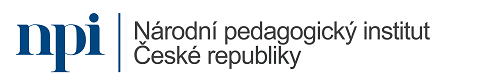 